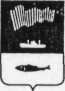 АДМИНИСТРАЦИЯ ГОРОДА МУРМАНСКАП О С Т А Н О В Л Е Н И Е07.07.2011		          № 1186	О внесении изменений в постановление администрации города Мурманска от 27.06.2011 № 1099 «Об усилении мер пожарной безопасности в весенне-летний и осенне-зимний пожароопасные периоды 2011 года»В целях обеспечения своевременного и качественного проведения мероприятий по повышению пожарной безопасности на территории муниципального образования город Мурманск в весенне-летний и осенне-зимний пожароопасные периоды 2011 года п о с т а н о в л я ю:Внести следующие изменения в постановление администрации города Мурманска от 27.06.2011 № 1099 «Об усилении мер пожарной безопасности в весенне-летний и осенне-зимний пожароопасные периоды 2011 года»:- подпункт 2.6. пункта 2 изложить в следующей редакции: «2.6. Ежеквартально до 10 числа следующего месяца предоставлять в ММБУ «Новые формы управления» информацию о выполнении п.п. 2.1. – 2.5. настоящего постановления.».Редакции газеты «Вечерний Мурманск» (Червякова Н.Г.) опубликовать настоящее постановление.Настоящее постановление вступает в силу со дня подписания.Контроль за выполнением настоящего постановления оставляю за собой.Временно исполняющий полномочия главы администрации города Мурманска                                 А.Г. Лыженков